Главам администраций городских и сельских поселений МО «Всеволожский муниципальный район» ЛО Уважаемые коллеги!В соответствии с письмом Комитета по культуре и туризму Ленинградской области (далее – Комитет) от 23.06.2023 № 01-07-2628/2023 о проведении конкурсных отборов в рамках национального проекта "Туризм и индустрия гостеприимства" для предоставления в 2023 году из областного бюджета Ленинградской области субсидий, администрация МО «Всеволожский муниципальный район» ЛО сообщает следующее.- в целях обеспечения поддержки реализации общественных инициатив, направленных на развитие туристической инфраструктуры на территории Ленинградской области (создание и/или развитие пляжей, национальных туристских маршрутов);- в целях обеспечения поддержки общественных инициатив на создание модульных некапитальных средств размещения (кемпингов и автокемпингов) на территории Ленинградской области;- в целях осуществления государственной поддержки развития инфраструктуры туризма на территории Ленинградской области (приобретение туристского оборудования, реализация проектов, направленных на создание и развитие доступной туристской среды для лиц с ограниченными возможностями здоровья, стимулирование развития инклюзивного туризма, разработка новых туристских маршрутов).Информация о перечне необходимых документов для участия в конкурсном отборе опубликована на Официальном сайте Комитета в разделе «Деятельность» - «Конкурсы в сфере туризма»: https://travel.lenobl.ru/deiatelnost/konkursy/aktualnye/.Прошу довести вышеуказанную информацию до заинтересованных лиц.С уважением,заместитель главы администрации                                                                 по внутренней политике	   							С.М. Поляков  Линдо Антон Валерьевич, начальник отдела по молодежной политике, туризму и межнациональным отношениям,Ширяев Сергей Игоревич, инструктор отдела по МПТиМО, тел. 8(81370)90-002, vsevtourism@mail.ru 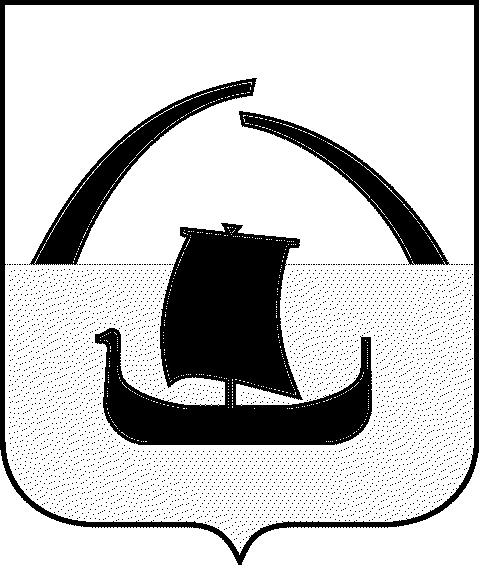 МУНИЦИПАЛЬНОЕ ОБРАЗОВАНИЕ «ВСЕВОЛОЖСКИЙ МУНИЦИПАЛЬНЫЙ РАЙОН» ЛЕНИНГРАДСКОЙ ОБЛАСТИАДМИНИСТРАЦИЯКолтушское шоссе, д. 138, г. Всеволожск Ленинградская область, 188640 Тел. 8 (81370) 24-477, факс:23-186  E-mail: org@vsevreg.ru_____________________ №__________________На № ___________________ от ______________